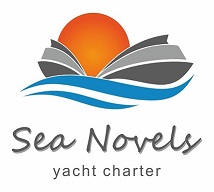 Price*  List  2018   in  EURO   ( € )Our pier is located in Alimos Marina, Athens Greece. Our sailing boats are moored at Pier 6,Prices are  for charters of 7 nights minimum  and  include VAT   (subject to government’s changes). All prices are subject to change without prior notice.At least one sailing certificate is compulsory to charter bareboat in Greece and the original must be presented to the base.Embarkation Saturday 17:00 or any week day upon request / Disembarkation Saturday 09:00 or any week day upon request (Compulsory return to the base at 17:00, the evening before disembarkation)All yachts are delivered to you with full tanks of fuel (yacht & dinghy), full tank of water, 1 bottle of cooking gas in duty + 1 spare bottle. You have to re-deliver the yacht with full tanks of fuel.Extra set of linen & towels: 6,00 € per set (includes 1 bath towel / 1 face towel / 2 bed linen / 1 pillow case)* Obligatory – payable at base in cash upon embarkation*All extras are paid in cash at base.;;’’’=Type Yacht TypeMax perBuilt yearCab.wc/Before28/04/2018After 27/10/201828/04-19/0519/05-22/0623/06-27/0728/07-17/0818/08-21/0922/09-05/1006/10-27/10Security depositMonohulls ‘‘ Gaia’’‘‘ Ismini ’’Bavaria cruiser 416-8201432170019552800335037503200230019552000Monohulls‘‘ Jacob ’’ Sun Odyssey 37.16-8199532120012001300155016501550130012001800Catamaran‘‘Dimitra ’’Lagoon 428+220174+24432053006300740089007400600053003500Motorboat“ Go Goo ’’ Nimbus 320 coupe 4+2200521250030003000300031003000300025003000Included in the priceDinghyOutboard engine, First and Last night marina fees,1 set of linen, towels, per  person/weekAdministration feesNot included in the price Diesel, water and mooring fees,Transfers airport-base-airportCleaningCleaningMonohulls 120,00 €Catamaran140,00 €Motorboat120,00 €DiscountsDiscountsEarly booking discount10 % until 31/01/2018 (not valid for charters until 28/04 and after 20/10)Long term discount5 % for 2 weeks charter 10% for 3 weeks charterRepeat client discount5 % Maximum disc 20%20%ExtrasExtrasSkipper150,00 € per day plus foodHostess/ Cook140,00 € per day plus foodChildren safety net200,00 € - for catamaran 250,00 €Wi fi  2Gb data allowance (on request)50,00 €Blister/spinnaker (on request)200,00 € per week / Add. Insurance 500,00 €Stand up paddle  (on request)150€ per week  / Add. Insurance 500,00 €REFUNDABLE SECURITY DEPOSITRefundable security deposit is mandatory & payable at base upon embarkation by credit card Visa/MasterCard onlyRefundable security deposit is mandatory even when professional skipper is hired at extra cost.Refundable security deposit will cover any damage or loss of the yacht and her equipment during the charter Refundable security deposit is designed to cover only one incident of a substantial nature at any one time: in case of loss or damage to equipment of significant value such as outboard engine or dinghy, the charterer will have the right to an immediate replacement whilst on charter , provided that the charterer pays a new Refundable Security Deposit immediately upon receipt of replacement or repair. Cancelation policyCancelation policyFor booking cancelled more than 90 days before charter start 500,00 €between 89 days to 40 before  charter start50% of the charter fee40 days unless before charter start100% of the charter feePayment policy50% down payment is required upon  booking confirmation either by bank transfer 50%  balance payment  is due 30 days before boarding  by bank transfer Security deposit is required in Marina before boarding by credit card Visa/MasterCart  or in case.Security deposit is required when professional sea captain is hired at extra cost.Security deposit is required in the event of any damage or loss of the sailboat and its equipment during the leaseRegistered Company Bank Account :  Name of bank:  Alpha Bank GreeceAddress of bank: Leoforos Poseidonos 73 Palaio FaliroAccount owner : Iakovos Dalezios Kottera NepaIBAN:  GR56 0140 1550 1550 0232 0005 409SWIFT-BIC: CRBAGRAAXXXVAT: EL  998424548//